Шифр_____________5-6 КЛАСС Школьный этап ВсОШНоминация «Культура дома, дизайн и технологии»1. Отметь, в каком из перечисленных случаев прочность бумаги на разрыв выше:1 -  В поперечном направлении;2 -  В продольном направлении;3 -  Одинаково, что в поперечном, что в продольном;2. Приведи в соответствие название предмета и его назначение при выполнении изделий в технике оригами.1 __________, 2 _________, 3__________.                                                 3. Подбери термин соответствующий определению.Часть изделия, изготовленная из целого куска материала – это … 1 -  деталь, 	2-  заготовка,	 3 -  контур4. Отметьте название технологической операции.Отделка поверхности – это …1 -  разметка,	2 -  резание, 	3 -  оформление5. Приведи в соответствие термины и их определения:1 __________, 2 ___________, 3 ____________ . 6. Отметь правильные утверждения. Безопасность работы с иглой требует:1-   хранить иглу в игольнице;2-   передавать иглу только в игольнице; класть иглу на стол;4-   брать иглу в рот;5-   втыкать иглу в одежду;6-   проталкивать иглу в материал пальцем;7-   пользоваться наперстком во время работы;8-   отвлекаться во время работы с иглой;9-   оставлять иглу на рабочем месте без нитки.7. Приведи в соответствие рисунок ручного шва и его название1_______, 2_______, 3_______, 4_______.8. Подпиши название ручных швов, при помощи которых была выполнена   вышивка9. Внимательно рассмотри рисунки растений. Заполни пропуски1. Это растение называется	      				2. Это растение называется______________________.	     				_______________________.Из его плодов получают	     				Из его стебля получают_____________ волокно.	   				 __________________ волокно.10. Творческое задание Практическое задание по теме «Работа с тканью»Карта пооперационного контроля к практическому заданию «Игрушка для пальчикового театра - Мышка»5 - 6 классВыкройкаМатериально-техническое оснащение практического задания школьного этапа ВсОШ по технологии 2019-2020 учебного года Номинация «Культура дома, дизайн и технологии», 5 КЛАССРекомендуемое примерное оснащение практического задания. Вы можете дополнить и расширить этот перечень. 1. В кабинете наличие настенных или настольных часов. На классной доске написать начало и окончание практического задания. Время практического задания – 90 мин. Примечание: время практического тура, в зависимости от местных условий, можно корректировать в сторону уменьшения. 2. Для каждого участника: Для выполнения творческого задания - карандаши цветные, фломастеры.Для практической работы:- карандаш простой, ручка, линейка, ластик;- ткань (плотный материал на выбор – фетр или драп) - прямоугольник 20×15 см;- крупный бисер тёмного цвета – 2 шт- нитки мулине чёрного цвета, нитки мулине под цвет ткани;- декоративные элементы: атласные ленты, кружево, декоративные пуговицы, бисер, бусины (на выбор учащегося).-практическое задание, с техническими условиями и картой пооперационного контроля; - учащиеся выполняют практическое задание в своей рабочей форме и головном уборе. 3. Наличие медицинской аптечки в кабинете и медсестры в школе. 4. Утюг, гладильная доска, проутюжильник.Предмет:                                       Назначение предмета:1. Фальцовка                                  а) материал2. Линейка                                       б) инструмент, для заглаживания линий сгиба                                                                                  3. Бумага                                         в) инструмент, используемый для отрывания бумаги по линии сгиба                                     Термины:                                                 Определения:1. Качество                                а)  представление предметов в условной упрощенной форме;2. Брак                                         б) соответствие свойств изделия образцу;3.Стилизация                            в)изделие или деталь, которые не могут быть использованы по назначению.1.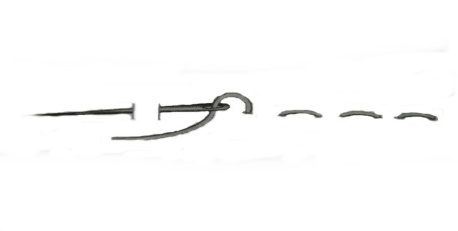 аШов «Тамбурный»2.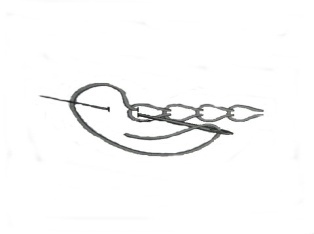 бШов «Петельный»3.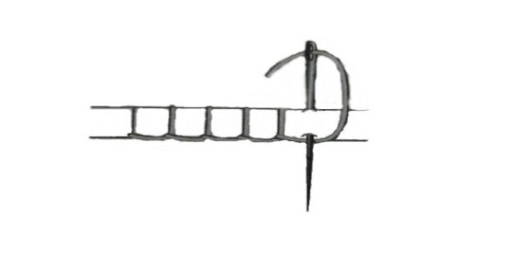 вШов «Стебельчатый»4.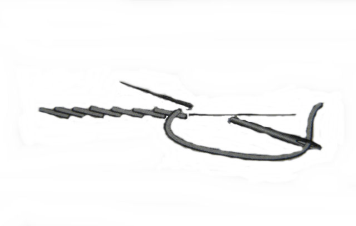 гШов «Вперед иголку»1. 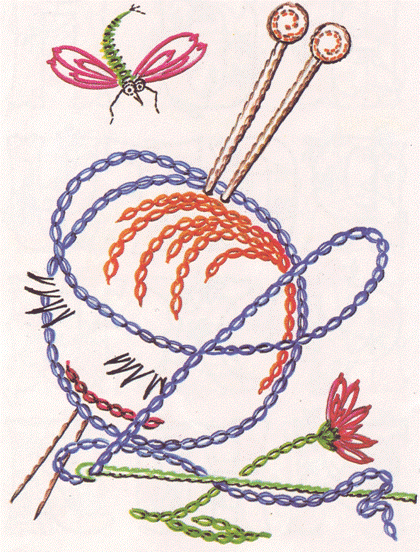 2.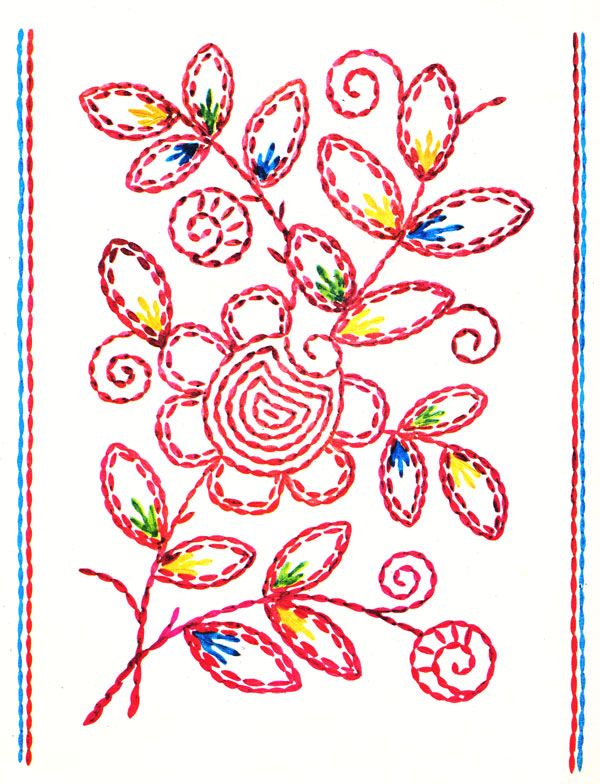 3.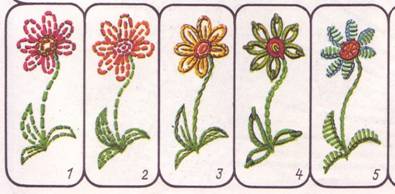 4.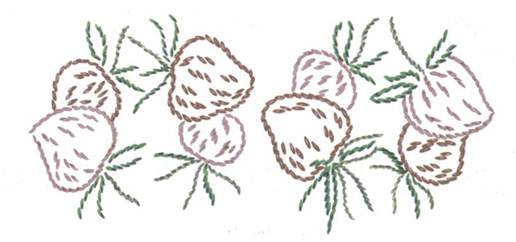 1.2.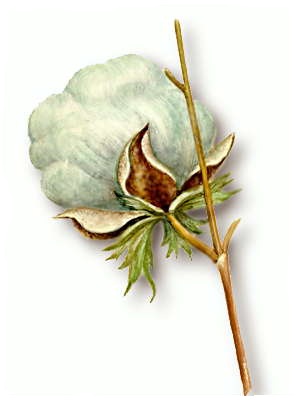 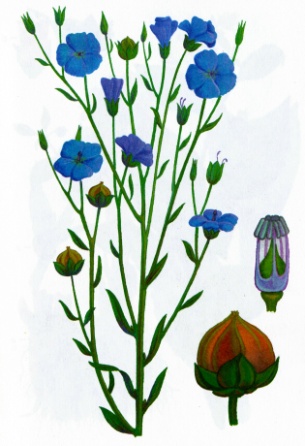 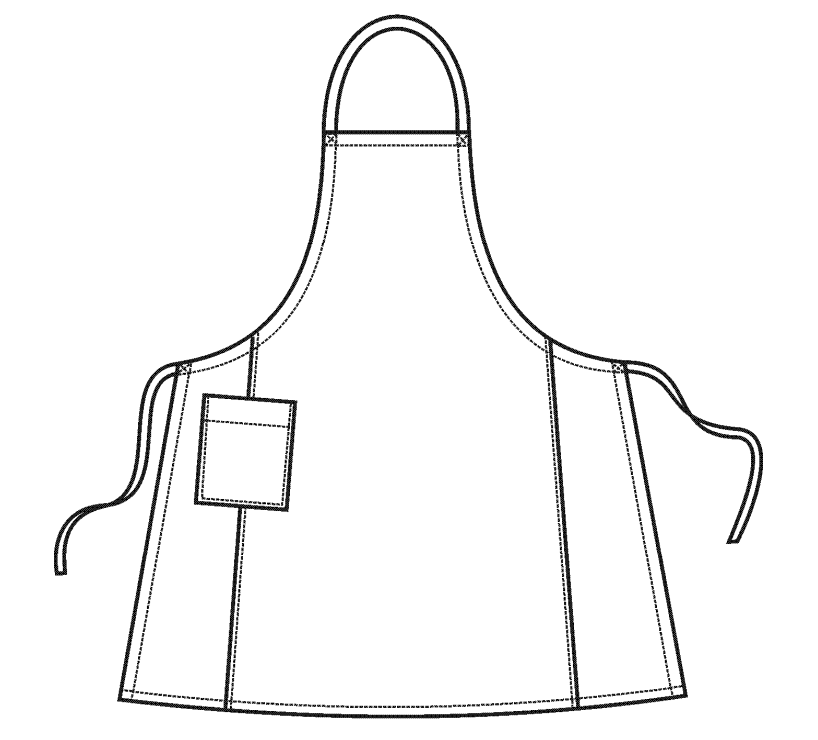 Выполните декорирование швейного изделия в цвете с использованием орнаментов народов Приамурья.Опишите внешний вид модели по предложенной форме.Наименование изделия ………………………………………….Карман …………………………… формыОтделка ………………………………………………………………………………5. Характеристика ткани ………………………………….………………………………………………………. Критерии оценки творческого задания:Декорирование 2 балл;Описание внешнего вида 2 балл;Характеристика ткани 2 балла.	Итого: 6 балловИзготовление игрушки для пальчикового театра - «Мышка»Изготовление игрушки для пальчикового театра - «Мышка»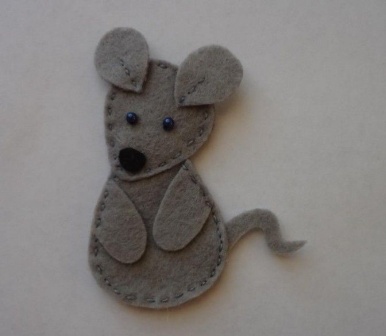 1. Вырежьте выкройку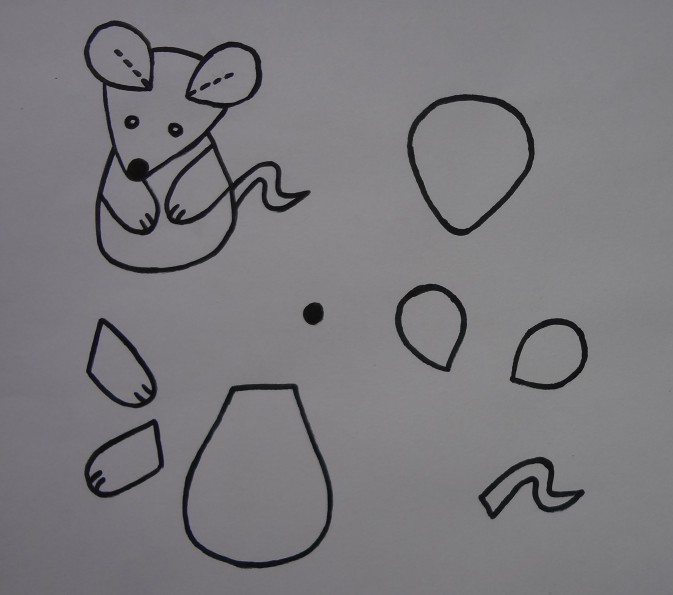 2. По бумажной выкройке выполните выкраивание всех деталей мышки из ткани без учёта припусков на обработку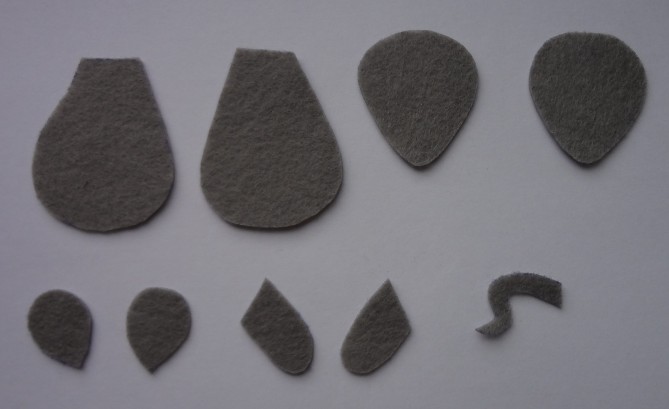 3. Соедините детали головы швом вперёд иголку одновременно сшивая голову и туловище путём вкладывания верхней части туловища внутрь между двумя слоями головы 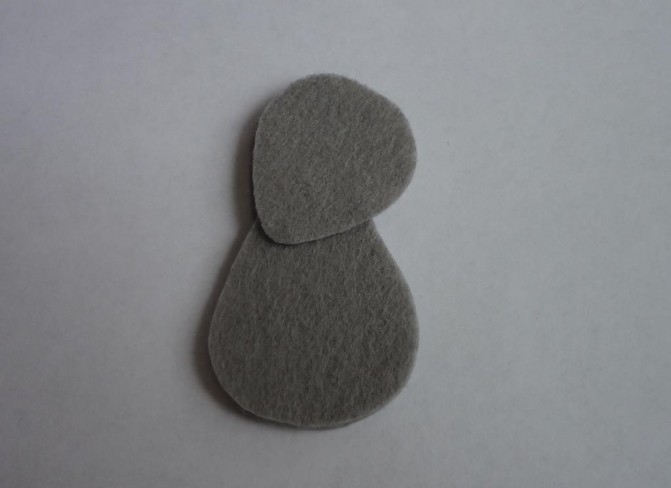 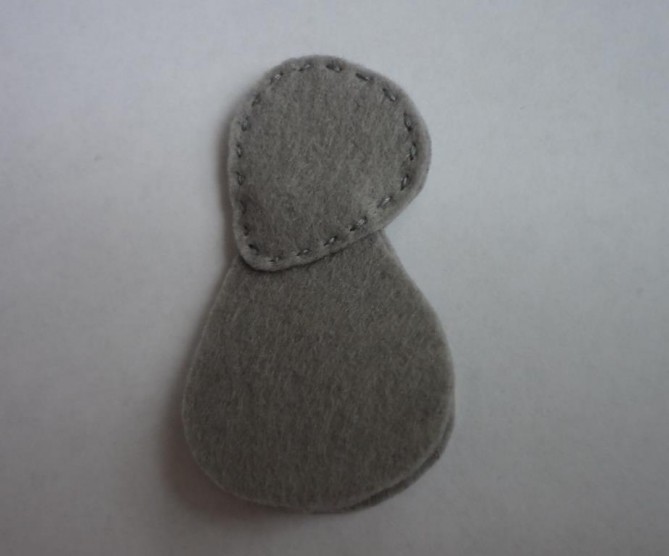 4. Наложите на туловище передние лапки и вложите хвостик между двумя деталями туловища 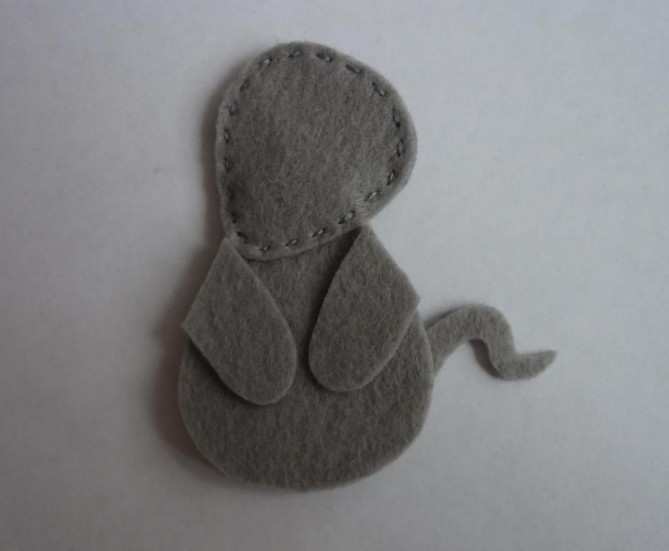 5. Соедините детали швом в перёд иголку. Продумайте технологию обработки места для пальца. Способ выберите самостоятельно.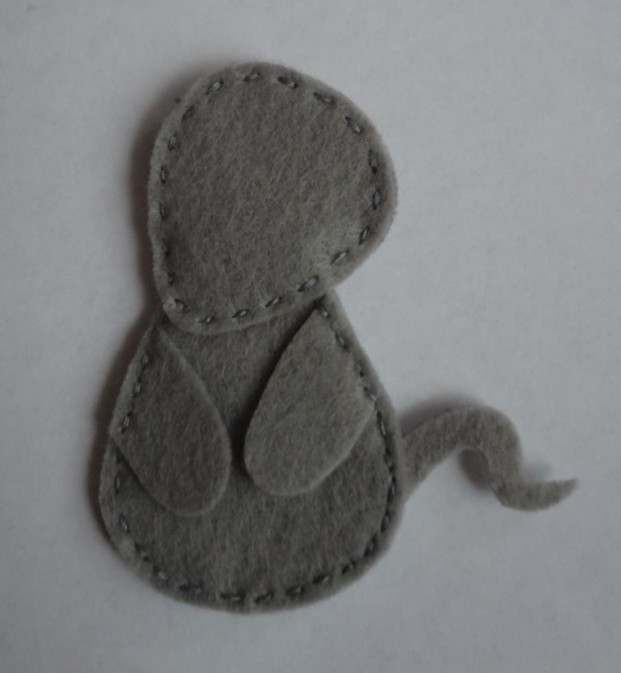 6. Наложите ушки на голову и пришейте швом вперёд иголку как указано на изображении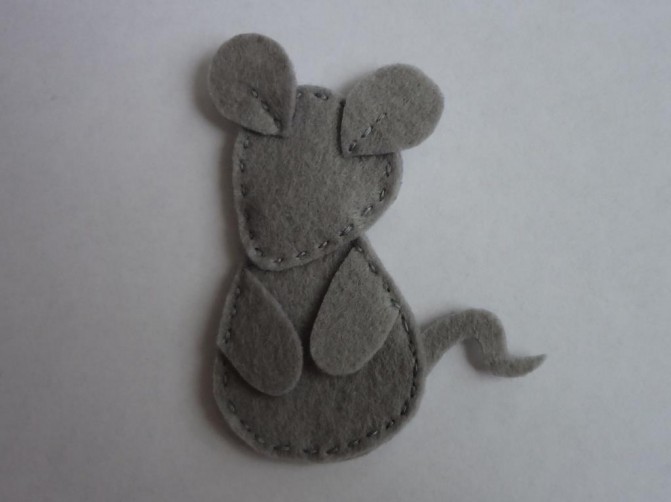 7. Пришейте глазки - бусинки и выполните вышивку носика нитками «Мулине» чёрного цвета. Шов для вышивки выберите самостоятельно. Украсьте игрушку. Декоративное оформление выберите самостоятельно.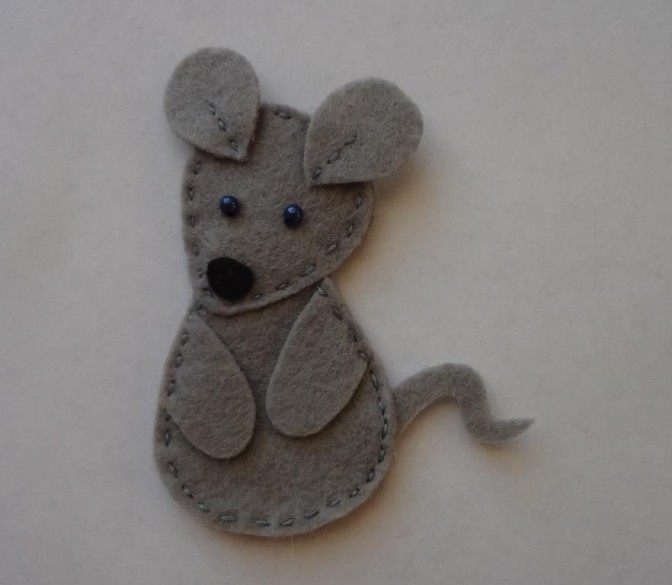 Практическая работа с тканьюПрактическая работа с тканьюПрактическая работа с тканьюКачество выкраивания4Шов «Вперёд иголку»:- полностью обработана поверхность всей игрушки;-аккуратность;-закрепки844- аккуратность обработки отверстия под палец4-аккуратность пришивания бусинок для глаз4-аккуратность вышивки носика;4- оригинальность украшения- аккуратность украшения44ИТОГО: 40ИТОГО: 40ИТОГО: 40